Teacher_____YANG__ Subject __GEOMETRY__ Dates__Week # 1 (4/20 – 4/24)_    7-12 Weekly Planner   Welcome to our Distance Learning Classroom!                                                                                                                                                                                                                                                       Student Time Expectation per day: 30 minutesContent Area& MaterialsLearning ObjectivesLearning ObjectivesTasksTasksCheck-in OpportunitiesCheck-in OpportunitiesSubmission of Work for GradesSubmission of Work for GradesDigital (If you can pull-up work & turn-in digitally, please do.  It will help to keep us all safe. Thanks!Powerpoint Lessonshttps://sites.google.com/site/mryangkimball/gm---weekly-scheduleTake notes.HMH Textbook Volume II -Homework Assignments also on my Google ClassWebsite.https://sites.google.com/site/mryangkimball/gm---weekly-scheduleComplete HW exercises.Must Show Work (no work=no points)SohCahToa Worksheethttps://sites.google.com/site/mryangkimball/gm---weekly-scheduleParticipate in questions/discussion via Zoom or Text or Vimeo (commenting) at least 2x a week.Suggested Order of PacingTrigonometric RatiosPwpt. Lesson 13.2Take notes (Mon)Write & Solve      Sine and Cosine (Tue) HW 13.2 #3-7,9-11,13,15Pwpt. Lesson 13.1Take notes(Wed)Write & Solve              Tangent (Thur) HW 13.1 #2-3,9-11,15-16.Review Write Sine, Cosine & Tangent Ratios (Fri)SohCahToa WkstSuggested Order of PacingTrigonometric RatiosPwpt. Lesson 13.2Take notes (Mon)Write & Solve      Sine and Cosine (Tue) HW 13.2 #3-7,9-11,13,15Pwpt. Lesson 13.1Take notes(Wed)Write & Solve              Tangent (Thur) HW 13.1 #2-3,9-11,15-16.Review Write Sine, Cosine & Tangent Ratios (Fri)SohCahToa WkstStudents are to read & take notes on the assigned lessons notes & examples provided on a separate sheet of paper.On a separate sheet of paper for each HW/Wkst assignments, complete ALL problems while showing your work.Students are recommended to watch/completed the assigned KhanAcademy videos/exercises.www.khanacademy.org/joinJoin Course#:                  8GAVV9HClick AssignmentStudents are to read & take notes on the assigned lessons notes & examples provided on a separate sheet of paper.On a separate sheet of paper for each HW/Wkst assignments, complete ALL problems while showing your work.Students are recommended to watch/completed the assigned KhanAcademy videos/exercises.www.khanacademy.org/joinJoin Course#:                  8GAVV9HClick AssignmentMr. Yang is available during the office hours at the times indicated below.  You can reach Mr. Yang during these office hours via: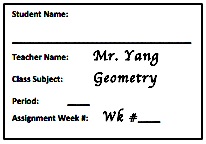 Email: jyang@tusd.netPhone:(209)691-3027Zoom: 859 753 383   Please contact me    for Password.      Vimeo: comment under my personal Vimeo Lesson Videos on my class website.Mr. Yang is available during the office hours at the times indicated below.  You can reach Mr. Yang during these office hours via:Email: jyang@tusd.netPhone:(209)691-3027Zoom: 859 753 383   Please contact me    for Password.      Vimeo: comment under my personal Vimeo Lesson Videos on my class website.Use this label clearly displayed on the top-right corner for every assignment:SUBMIT your work thru Microsoft TEAMS  App. via your cell phone.First, take Pictures of work.Second, Log-in to TEAMSClickAssignmentSelect “your Geom. Per.”Find your corresponding Assigned HW Click +Add WorkSelect Upload from this deviceAttach Pictures Use this label clearly displayed on the top-right corner for every assignment:SUBMIT your work thru Microsoft TEAMS  App. via your cell phone.First, take Pictures of work.Second, Log-in to TEAMSClickAssignmentSelect “your Geom. Per.”Find your corresponding Assigned HW Click +Add WorkSelect Upload from this deviceAttach Pictures Hard Copy (Please only use this if you do not have technology available)Lessons Print-outs + ExamplesTake notes.HMH Textbook Volume II -Homework Print-outsComplete HW exercises.Must Show Work (no work=no points)SohCahToa WorksheetParticipate in questions/discussion via phone/text at least 2x a weekTrigonometric RatiosPwpt. Lesson 13.2Take notes (Mon)Write & Solve      Sine and Cosine (Tue) HW 13.2 #3-7,9-11,13,15Pwpt. Lesson 13.1Take notes(Wed)Write & Solve              Tangent (Thur) HW 13.1 #1-3,10-11,15-16.SohCahToa Wkst (Fri)Trigonometric RatiosPwpt. Lesson 13.2Take notes (Mon)Write & Solve      Sine and Cosine (Tue) HW 13.2 #3-7,9-11,13,15Pwpt. Lesson 13.1Take notes(Wed)Write & Solve              Tangent (Thur) HW 13.1 #1-3,10-11,15-16.SohCahToa Wkst (Fri)Students are to read & take notes on the assigned lessons notes & examples provided on a separate sheet of paper.On a separate sheet of paper for each HW/Wkst assignments, complete ALL problems while showing your work.Students are to read & take notes on the assigned lessons notes & examples provided on a separate sheet of paper.On a separate sheet of paper for each HW/Wkst assignments, complete ALL problems while showing your work.Mr. Yang is available during the office hours at the times indicated below.  You can reach Mr. Yang during these office hours via: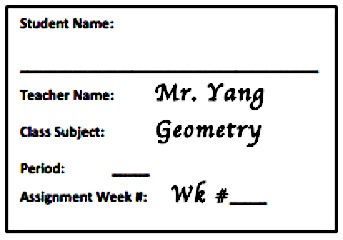 Email: jyang@tusd.netPhone:(209)691-3027Mr. Yang is available during the office hours at the times indicated below.  You can reach Mr. Yang during these office hours via:Email: jyang@tusd.netPhone:(209)691-3027SUBMIT your work (5/8@KHS) )n ORDER, and with the following label clearly displayed on the top-right corner:SUBMIT your work (5/8@KHS) )n ORDER, and with the following label clearly displayed on the top-right corner:Scheduled, if possible, Virtual FieldtripDiscussion via Zoom or Text/PhoneMr. Yang will also host Zoom Office Hour Sessions Monday through Friday for the 1st 30 minutes, followed by 30 minutes of Q & A sessions through Email: jyang@tusd.net and Phone: (209) 691-3027.http://zoom.us/j/973385311 Code: 973 385 311  Please contact me for Password.       Password: 026 675Please participate in our lesson discussions either through Zoom Sessions, Phone Texts or leave comments on my Vimeo Class Videos at least twice a week.  Discussions will revolve around discovery and application of concepts assigned for the week.Mr. Yang will also host Zoom Office Hour Sessions Monday through Friday for the 1st 30 minutes, followed by 30 minutes of Q & A sessions through Email: jyang@tusd.net and Phone: (209) 691-3027.http://zoom.us/j/973385311 Code: 973 385 311  Please contact me for Password.       Password: 026 675Please participate in our lesson discussions either through Zoom Sessions, Phone Texts or leave comments on my Vimeo Class Videos at least twice a week.  Discussions will revolve around discovery and application of concepts assigned for the week.Mr. Yang will also host Zoom Office Hour Sessions Monday through Friday for the 1st 30 minutes, followed by 30 minutes of Q & A sessions through Email: jyang@tusd.net and Phone: (209) 691-3027.http://zoom.us/j/973385311 Code: 973 385 311  Please contact me for Password.       Password: 026 675Please participate in our lesson discussions either through Zoom Sessions, Phone Texts or leave comments on my Vimeo Class Videos at least twice a week.  Discussions will revolve around discovery and application of concepts assigned for the week.Mr. Yang will also host Zoom Office Hour Sessions Monday through Friday for the 1st 30 minutes, followed by 30 minutes of Q & A sessions through Email: jyang@tusd.net and Phone: (209) 691-3027.http://zoom.us/j/973385311 Code: 973 385 311  Please contact me for Password.       Password: 026 675Please participate in our lesson discussions either through Zoom Sessions, Phone Texts or leave comments on my Vimeo Class Videos at least twice a week.  Discussions will revolve around discovery and application of concepts assigned for the week.Mr. Yang will also host Zoom Office Hour Sessions Monday through Friday for the 1st 30 minutes, followed by 30 minutes of Q & A sessions through Email: jyang@tusd.net and Phone: (209) 691-3027.http://zoom.us/j/973385311 Code: 973 385 311  Please contact me for Password.       Password: 026 675Please participate in our lesson discussions either through Zoom Sessions, Phone Texts or leave comments on my Vimeo Class Videos at least twice a week.  Discussions will revolve around discovery and application of concepts assigned for the week.Mr. Yang will also host Zoom Office Hour Sessions Monday through Friday for the 1st 30 minutes, followed by 30 minutes of Q & A sessions through Email: jyang@tusd.net and Phone: (209) 691-3027.http://zoom.us/j/973385311 Code: 973 385 311  Please contact me for Password.       Password: 026 675Please participate in our lesson discussions either through Zoom Sessions, Phone Texts or leave comments on my Vimeo Class Videos at least twice a week.  Discussions will revolve around discovery and application of concepts assigned for the week.Mr. Yang will also host Zoom Office Hour Sessions Monday through Friday for the 1st 30 minutes, followed by 30 minutes of Q & A sessions through Email: jyang@tusd.net and Phone: (209) 691-3027.http://zoom.us/j/973385311 Code: 973 385 311  Please contact me for Password.       Password: 026 675Please participate in our lesson discussions either through Zoom Sessions, Phone Texts or leave comments on my Vimeo Class Videos at least twice a week.  Discussions will revolve around discovery and application of concepts assigned for the week.Mr. Yang will also host Zoom Office Hour Sessions Monday through Friday for the 1st 30 minutes, followed by 30 minutes of Q & A sessions through Email: jyang@tusd.net and Phone: (209) 691-3027.http://zoom.us/j/973385311 Code: 973 385 311  Please contact me for Password.       Password: 026 675Please participate in our lesson discussions either through Zoom Sessions, Phone Texts or leave comments on my Vimeo Class Videos at least twice a week.  Discussions will revolve around discovery and application of concepts assigned for the week.Scaffolds & SupportsThere are included Powerpoint Lessons to help guide students through newly learned concepts and examples to help supports students.Students can also go on www.khanacademy.org/join to join Course#: 8GAVV9H Click: “Assignment” for extra (optional) exercise problems and guided-practice videos to improve learning.  Mr. Yang will post Vimeo/Youtube videos related to the HW exercises on his ClassWebsite at:https://sites.google.com/site/mryangkimball/geometry (Click Links according to Topics or Section#)to demonstrate not only key concepts, but also frequent points of errors, to help students avoid pitfalls.There are included Powerpoint Lessons to help guide students through newly learned concepts and examples to help supports students.Students can also go on www.khanacademy.org/join to join Course#: 8GAVV9H Click: “Assignment” for extra (optional) exercise problems and guided-practice videos to improve learning.  Mr. Yang will post Vimeo/Youtube videos related to the HW exercises on his ClassWebsite at:https://sites.google.com/site/mryangkimball/geometry (Click Links according to Topics or Section#)to demonstrate not only key concepts, but also frequent points of errors, to help students avoid pitfalls.There are included Powerpoint Lessons to help guide students through newly learned concepts and examples to help supports students.Students can also go on www.khanacademy.org/join to join Course#: 8GAVV9H Click: “Assignment” for extra (optional) exercise problems and guided-practice videos to improve learning.  Mr. Yang will post Vimeo/Youtube videos related to the HW exercises on his ClassWebsite at:https://sites.google.com/site/mryangkimball/geometry (Click Links according to Topics or Section#)to demonstrate not only key concepts, but also frequent points of errors, to help students avoid pitfalls.There are included Powerpoint Lessons to help guide students through newly learned concepts and examples to help supports students.Students can also go on www.khanacademy.org/join to join Course#: 8GAVV9H Click: “Assignment” for extra (optional) exercise problems and guided-practice videos to improve learning.  Mr. Yang will post Vimeo/Youtube videos related to the HW exercises on his ClassWebsite at:https://sites.google.com/site/mryangkimball/geometry (Click Links according to Topics or Section#)to demonstrate not only key concepts, but also frequent points of errors, to help students avoid pitfalls.There are included Powerpoint Lessons to help guide students through newly learned concepts and examples to help supports students.Students can also go on www.khanacademy.org/join to join Course#: 8GAVV9H Click: “Assignment” for extra (optional) exercise problems and guided-practice videos to improve learning.  Mr. Yang will post Vimeo/Youtube videos related to the HW exercises on his ClassWebsite at:https://sites.google.com/site/mryangkimball/geometry (Click Links according to Topics or Section#)to demonstrate not only key concepts, but also frequent points of errors, to help students avoid pitfalls.There are included Powerpoint Lessons to help guide students through newly learned concepts and examples to help supports students.Students can also go on www.khanacademy.org/join to join Course#: 8GAVV9H Click: “Assignment” for extra (optional) exercise problems and guided-practice videos to improve learning.  Mr. Yang will post Vimeo/Youtube videos related to the HW exercises on his ClassWebsite at:https://sites.google.com/site/mryangkimball/geometry (Click Links according to Topics or Section#)to demonstrate not only key concepts, but also frequent points of errors, to help students avoid pitfalls.There are included Powerpoint Lessons to help guide students through newly learned concepts and examples to help supports students.Students can also go on www.khanacademy.org/join to join Course#: 8GAVV9H Click: “Assignment” for extra (optional) exercise problems and guided-practice videos to improve learning.  Mr. Yang will post Vimeo/Youtube videos related to the HW exercises on his ClassWebsite at:https://sites.google.com/site/mryangkimball/geometry (Click Links according to Topics or Section#)to demonstrate not only key concepts, but also frequent points of errors, to help students avoid pitfalls.There are included Powerpoint Lessons to help guide students through newly learned concepts and examples to help supports students.Students can also go on www.khanacademy.org/join to join Course#: 8GAVV9H Click: “Assignment” for extra (optional) exercise problems and guided-practice videos to improve learning.  Mr. Yang will post Vimeo/Youtube videos related to the HW exercises on his ClassWebsite at:https://sites.google.com/site/mryangkimball/geometry (Click Links according to Topics or Section#)to demonstrate not only key concepts, but also frequent points of errors, to help students avoid pitfalls.Teacher Office Hours2 hours daily (all classes):ContactPlatformMonday2 PM – 3 PM(1st 30 min ZOOM) followed by Q&A on Phone & Email. addtn 11 AM–12 PMTuesday2 PM – 3 PM(1st 30 min ZOOM) followed by Q&A on Phone & Email. addtn 11 AM–12 PMTuesday2 PM – 3 PM(1st 30 min ZOOM) followed by Q&A on Phone & Email. addtn 11 AM–12 PMWednesday2 PM – 3 PM(1st 30 min ZOOM) followed by Q&A on Phone & Email. addtn  11 AM–12 PMWednesday2 PM – 3 PM(1st 30 min ZOOM) followed by Q&A on Phone & Email. addtn  11 AM–12 PMThursday2 PM – 3 PM(1st 30 min ZOOM) followed by Q&A on Phone & Email. addtn 11 AM–12 PMThursday2 PM – 3 PM(1st 30 min ZOOM) followed by Q&A on Phone & Email. addtn 11 AM–12 PMFriday2 PM – 3 PM(1st 30 min ZOOM) followed by Q&A on Phone & Email. addtn 11 AM–12 PM